Рекомендации родителям 5 «А» группыТема недели: «День Победы»Рекомендуемые для просмотра видеоролики по безопасности:Детская безопасностьhttps://youtu.be/me8aXZtY4KYПравила безопасности - один дома. Развивающий мультфильм.https://yandex.ru/efir?stream_id=4ea0dcbe754090649fd51394cf2a232a&from_block=logo_partner_playerhttps://youtu.be/lsfMUrE3VQYРазвивающий мультик для детейhttps://youtu.be/B3G1dzEIXqIПознавательно-исследовательская деятельность(Познавательное развитие)Тема: «День Победы»Цель: Воспитывать в детях чувства патриотизма, любви к Родине; дать первоначальные знания о победе нашей страны в войне с фашистской Германией; знакомить с героями Великой Отечественной войны. 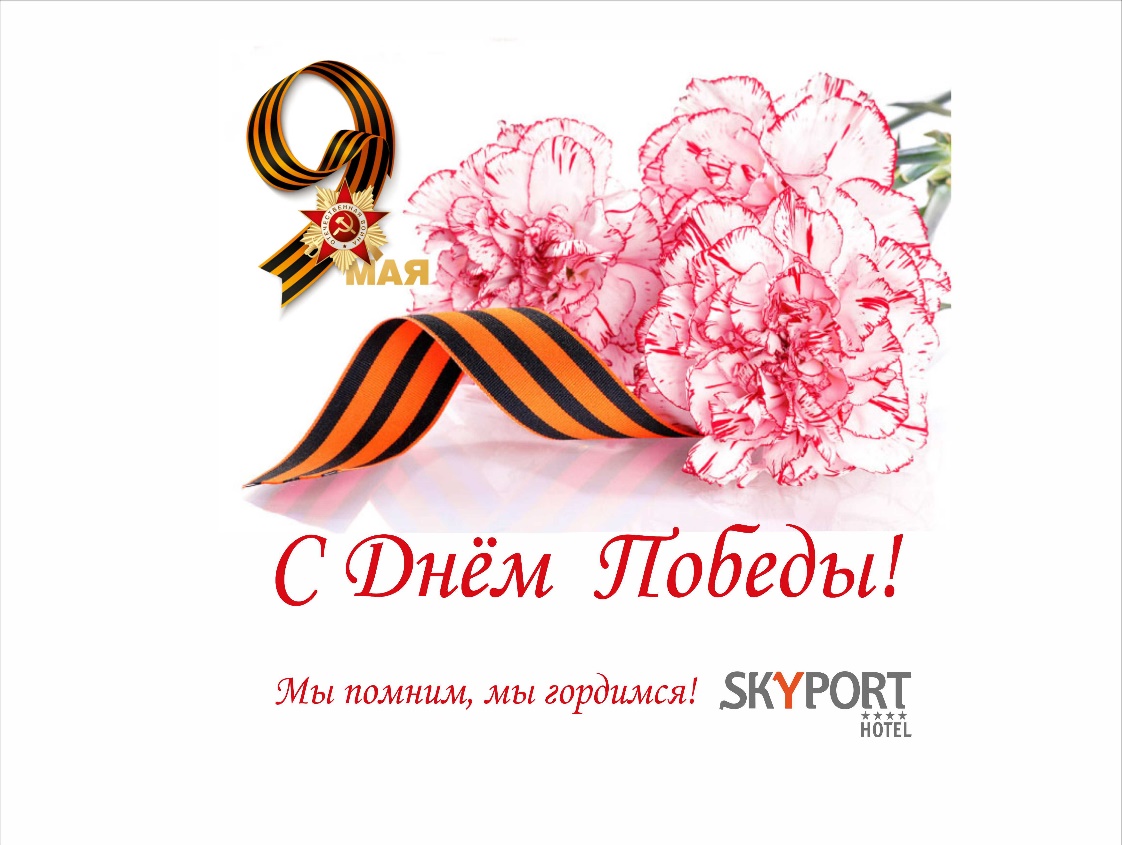 День Победы Майский праздник – День Победы Отмечает вся страна. Надевают наши деды Боевые ордена. Их с утра зовёт дорога На торжественный парад. И задумчиво с порога Вслед им бабушки глядят.                                                           (Белозеров Т.)Эта была очень страшная и тяжёлая война. На защиту нашей Родины встала вся страна, весь народ. Воевали не только солдаты, но и простые люди. Фашисты разрушали всё на своём пути, сжигали дома, детские сады, школы, деревни, сёла, города. Враги никого не щадили ни детей, ни взрослых, ни стариков. Фашисты издевались над слабыми и беззащитными людьми, убивали их. Очень много людей погибло в этой страшной войне. Война, которую назвали Великой Отечественной, закончилась 9 мая 1945 года.Вот уже 75 лет каждую весну 9 мая мы празднуем День Победы в Великой Отечественной войне.Послушайте песню «День Победы».9 Мая во всех городах проходят парады, в честь ВОВ. Мы в этот день поздравляем ветеранов Великой Отечественной войны. Их, к сожалению, осталось очень мало. Поэтому мы должны с уважением относиться к ним. И низкий им поклон за то, что мы живём в мирной стране, под ясным голубым небом. А в память о них, люди воздвигают памятники, мемориалы, посвящают им стихи и песни. Народ не забывает своих героев.Георгиевская лента – это символ победы. Она отражается в двух цветах: оранжевый и чёрный. Оранжевый – это пламя, а чёрная – дым.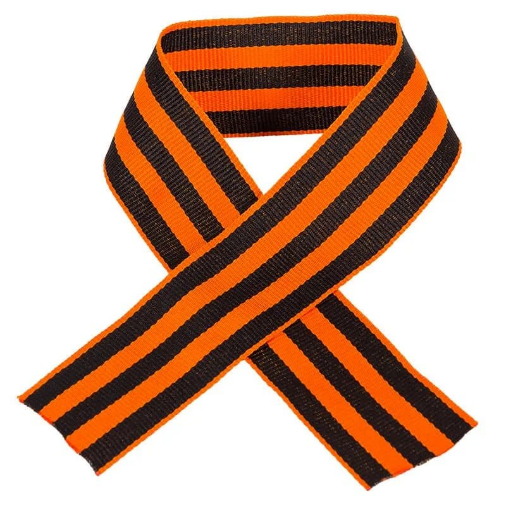 Георгиевская ленту носят так, чтобы окружающие видели, что человек помнит, знает и гордиться Великой Победой своего народа, своих дедов, своей страны. В этом великое значение ленты – она объединяет людей в преддверье праздника и не дает подвигу героизма забыться.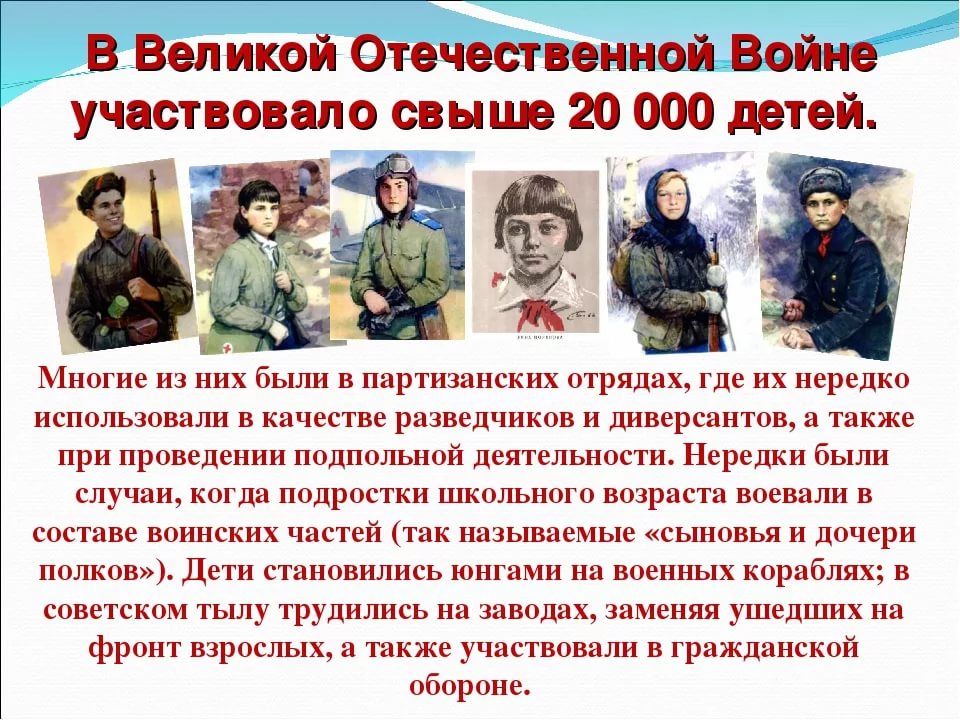 Награды Великой Отечественной Войны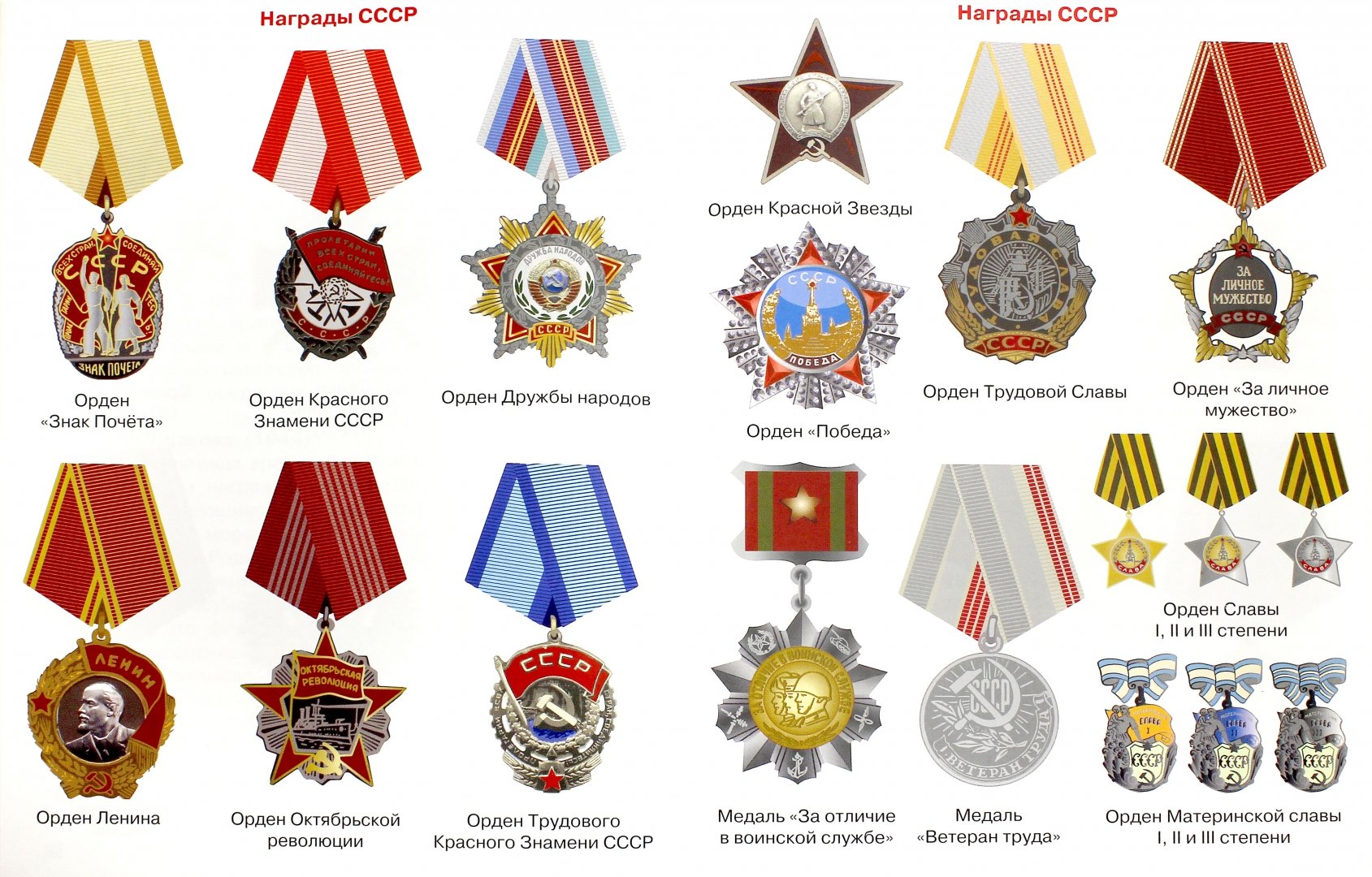 Раскраски ко дню Победы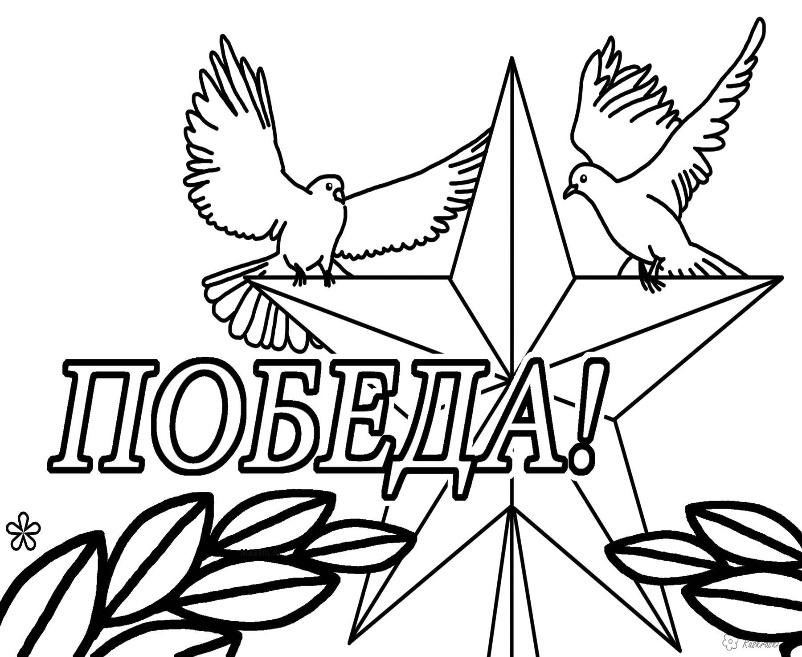 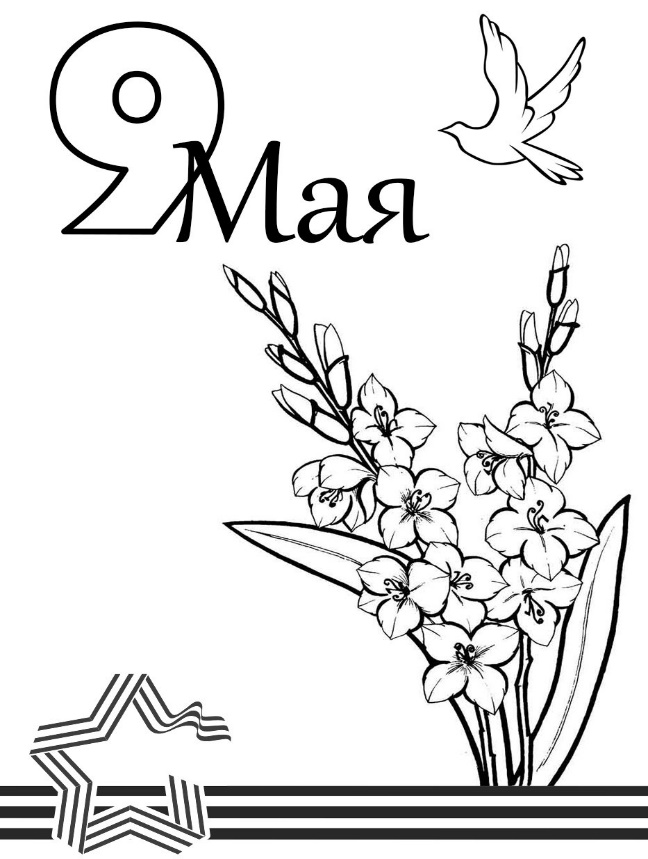 Просмотрите с ребенком фильм: «Дети войны»https://youtu.be/Qcy5hKb3FaUПослушайте с ребенком: Детский музыкальный театр Домисолька и Тамара Гвердцители - Дети войны.https://youtu.be/QMxb5iJ2ZFUПознавательно-исследовательская деятельность(математическое развитие)Тема: «Закрепление цифр в пределах 5»Программное содержание: Закреплять знания цифр в пределах 5, на конкретном примере раскрыть понятия «быстро - медленно».Ход занятия:Раз, дваВыше голова.Три, четыреРуки шире.Пять, шестьТихо сесть(дети выполняют действия согласно словам)  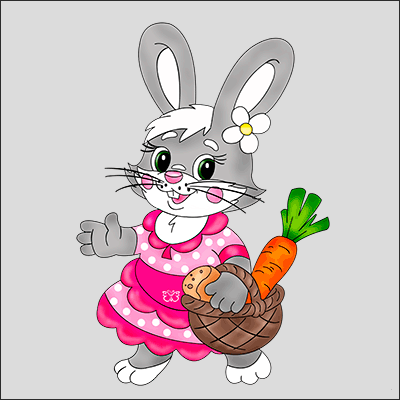 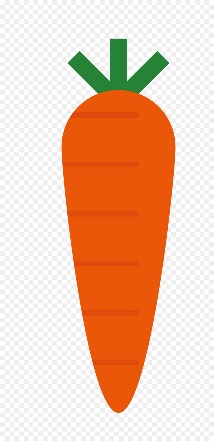 - К нам в гости пришла зайчиха! - А что она принесла?  (Морковь!)- А как вы думаете, куда зайчиха несет морковь? (Зайчатам!)- Давайте посчитаем, сколько морковок зайчиха несет домой зайчатам. 1,2,3,4,5. (Всего 5 морковок)- Ребята, скажите, на какую геометрическую фигуру похожа морковь? (На треугольник.)Какого она цвета? (Оранжевого.) - А теперь будем считать так. 1 морковка, 2 морковки, 3 морковки, 4 морковки, 5 морковок. Сколько всего морковок? Выложить на тарелочке 5 морковок (вырезанных из цветной бумаги/ картона или использовать овощ)- Сколько морковок на вашей тарелке? (5)- Теперь уберите 1 морковку с тарелочки и посчитайте, сколько всего морковок осталось?  (Осталось 4 морковки.)- Морковок стало меньше или больше? (меньше.)- Скажите, как получилось так, что у нас осталось 4 морковки? (Убрали 1 морковку.)- На сколько меньше? (на одну морковку)- Какое число больше 5 или 4?   (5 больше, чем 4)- Какое число меньше, 4 или 5?  (4 меньше чем 5)Физкультминутка: КотятаЗадания на закрепление цифр в пределах «5» (на выбор)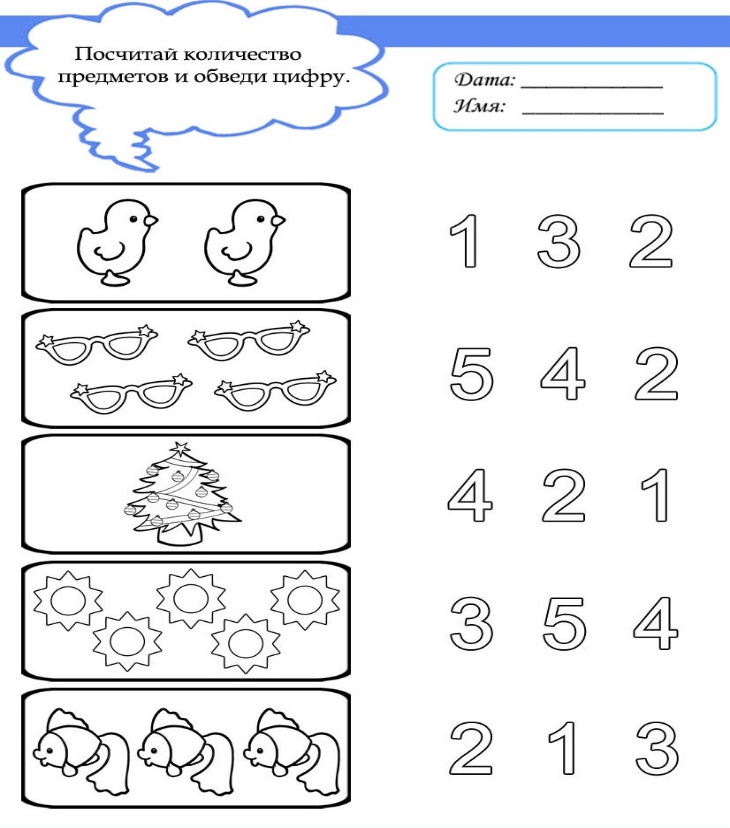 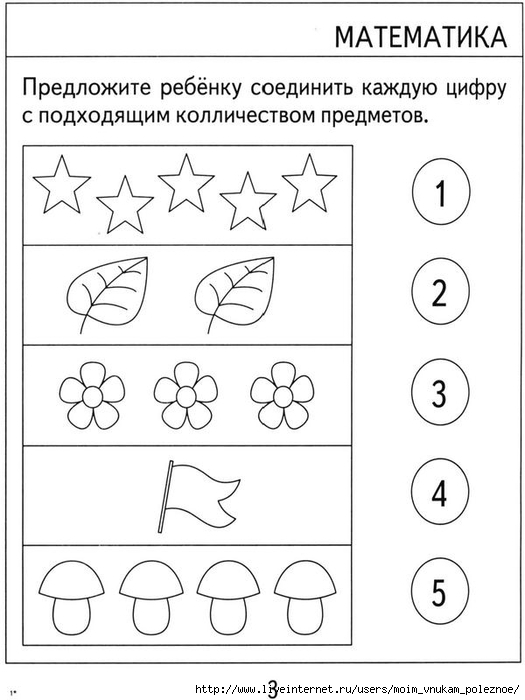 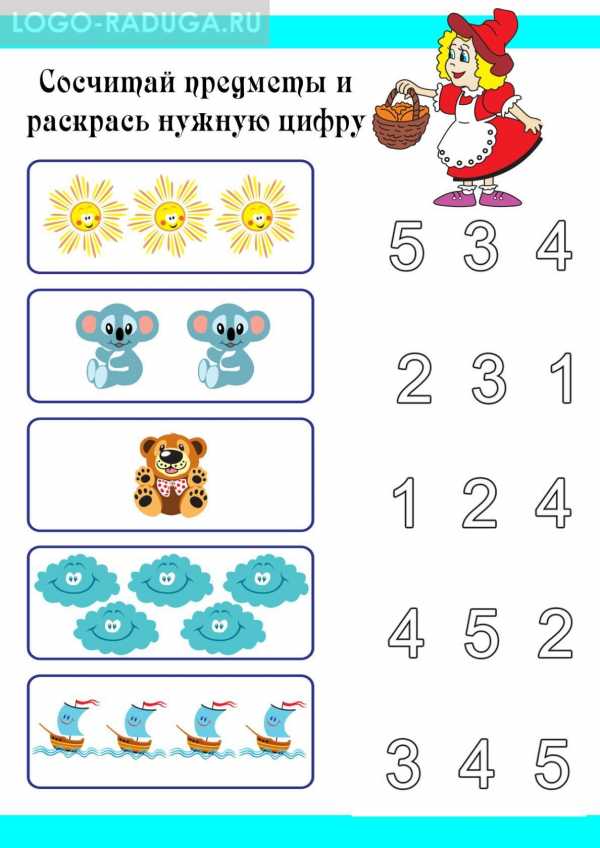 Посмотрите с ребёнком видеоурок «Закрепление в пределах 5»:https://vk.com/video-86933398_171108338Продуктивная деятельность  (Рисование)Тема: «Открытки ветеранам»  Учить детей создавать декоративное изображение поздравительных открыток для ветеранов. Формировать умение работать разными изоматериалами. Развивать глазомер, зрительное восприятие, фантазию, творческое воображение. Воспитывать патриотические чувства, любовь к Родине, уважение к ветеранам, стремление порадовать их подарками, сделанными своими руками.Материал: бумага, гуашь, кисти, ватные палочки Майский праздник-День ПобедыОтмечает вся страна.Надевают наши дедыБоевые ордена.Их с утра зовет дорогаНа торжественный парад,И задумчиво с порогаВслед им бабушки глядят.- О каком празднике идет речь в стихотворении? (Праздник День Победы)- Когда празднуется этот праздник? (9 мая)- Почему этот праздник называется День Победы? (Потому что закончилась война)Война, унесшая миллионы жизней, война, ставшая страшным воспоминанием, война, окончившаяся победой… Страшно представить, какие тяготы и страхи пришлось пережить солдатам, спасших страну от гибели. Трудно переоценить их вклад в мирное небо над головами. Невозможно выразить благодарность за спокойное время и мир, которые они нам принесли. Уже 75 лет вся страна празднует День Победы, пытаясь отблагодарить ветеранов войны за их мужество и силу.Уже давно красная гвоздика ассоциируется именно с днем Победы, в этот день их дарят ветеранам, их возлагают к памятникам и к вечному огню. Так почему дарят гвоздики на день Победы? Он олицетворяет мужество, стойкость солдат и преодоленные ими трудности за долгие годы войны. Все это очень символично в этот деть, так как 9 мая не только празднуют день Победы, но это еще и день памяти павших.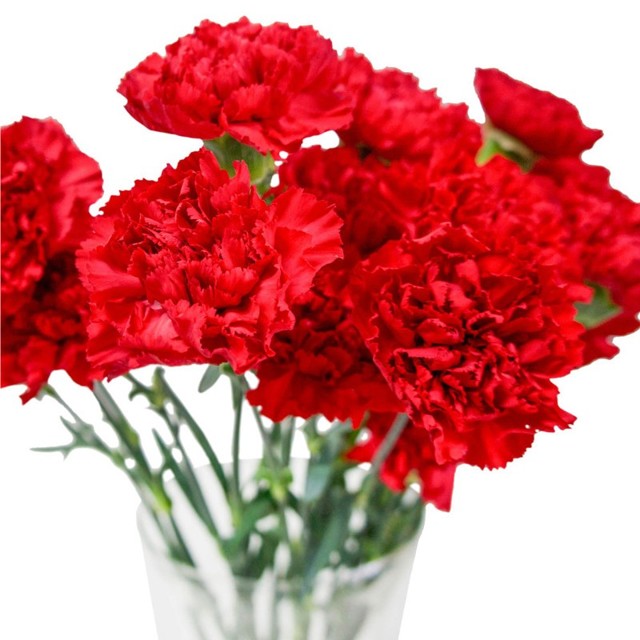 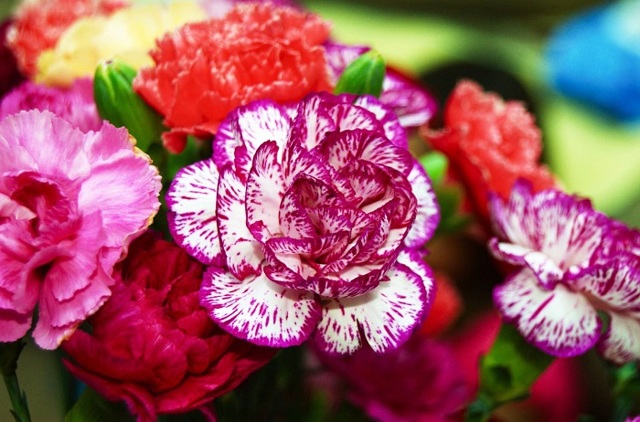 Самостоятельная деятельность ребёнка.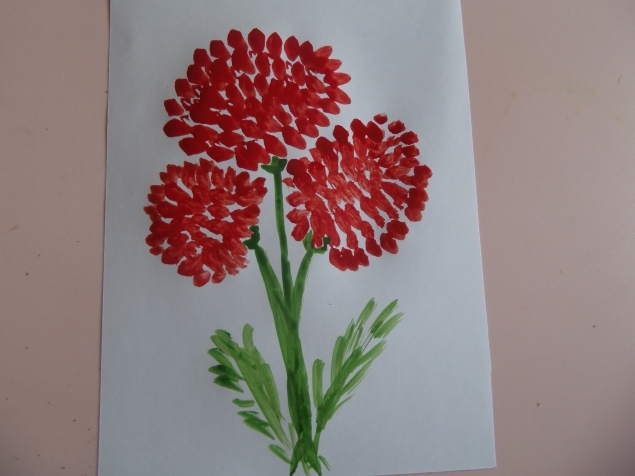 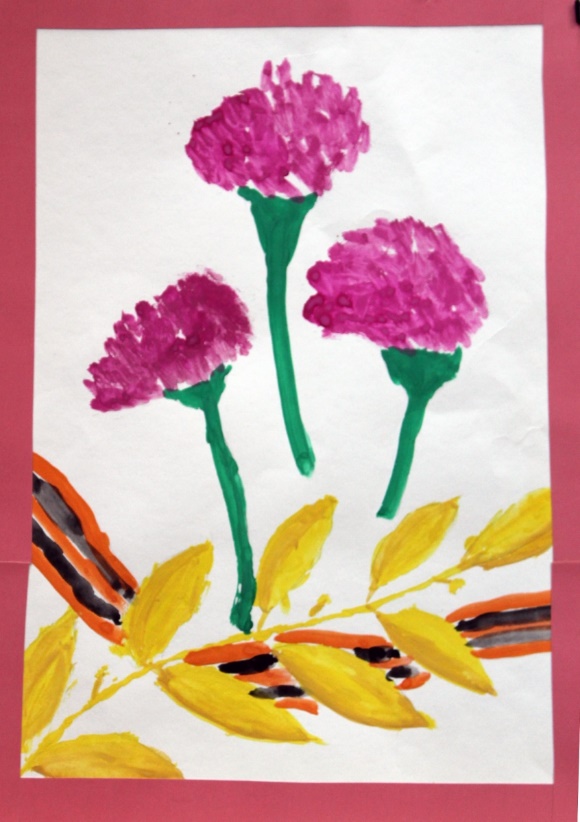 В процессе работы ребенка можно включить песни о войне.Тема: «С чего начинается Родина». Программное содержание:Учить детей слушать произведения о своей Родине. Воспитывать уважение к дому, земле на которой живет человек, к воинам, победившим в Великой Отечественной войне.Оборудование: Подборка книг о Великой отечественной войне, иллюстрации по теме «День Победы», компьютерная презентация «Мы гордимся и помним»    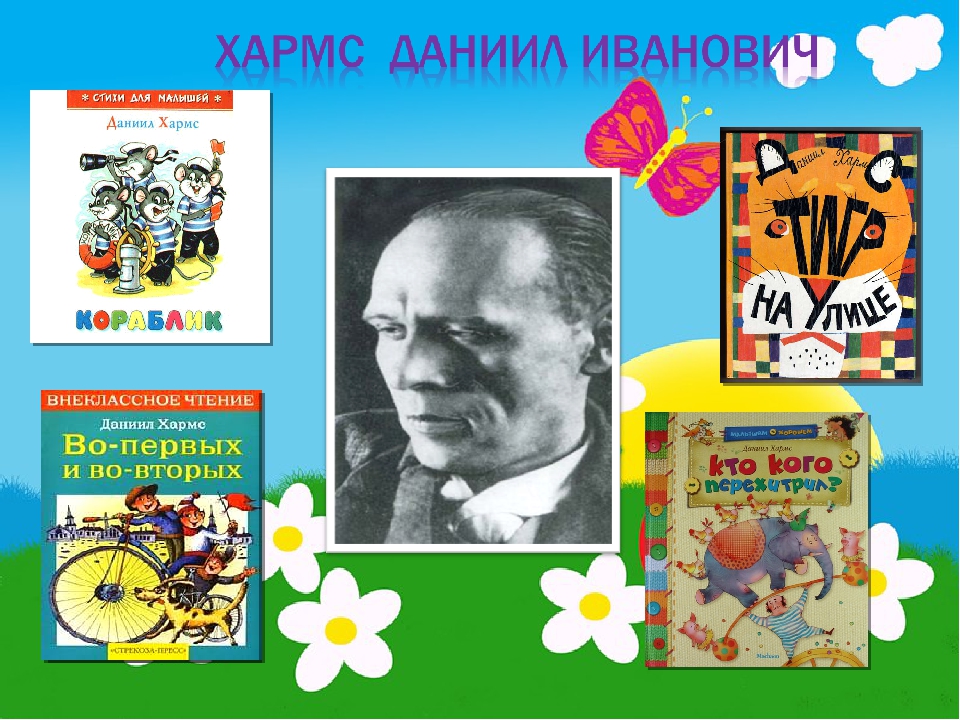 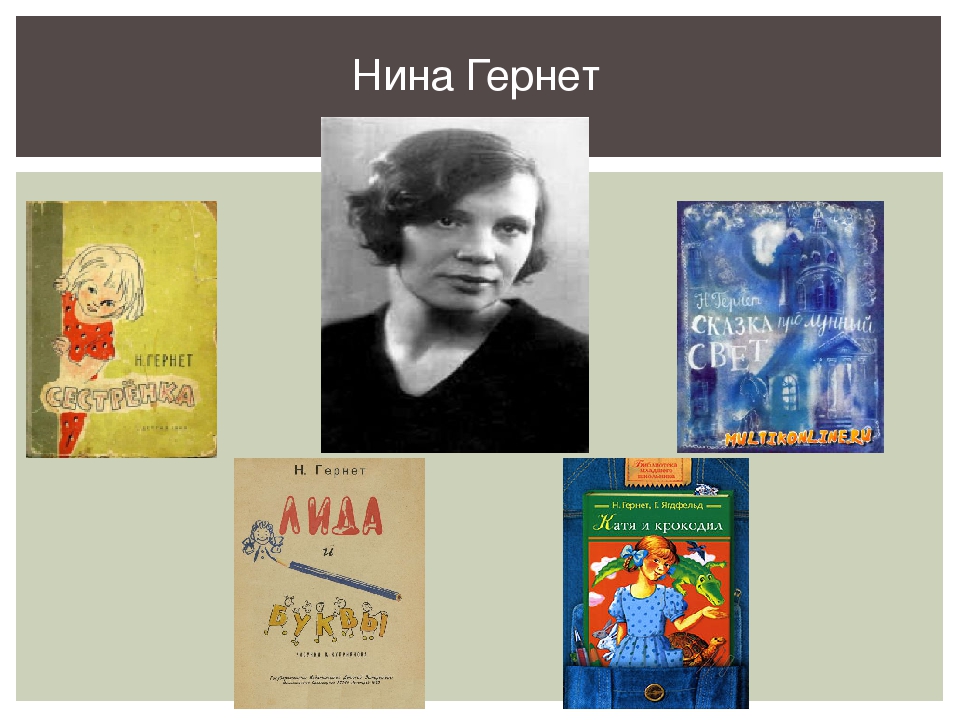 Н. Гернет, Д. Хармс ОЧЕНЬ-ОЧЕНЬ ВКУСНЫЙ ПИРОГ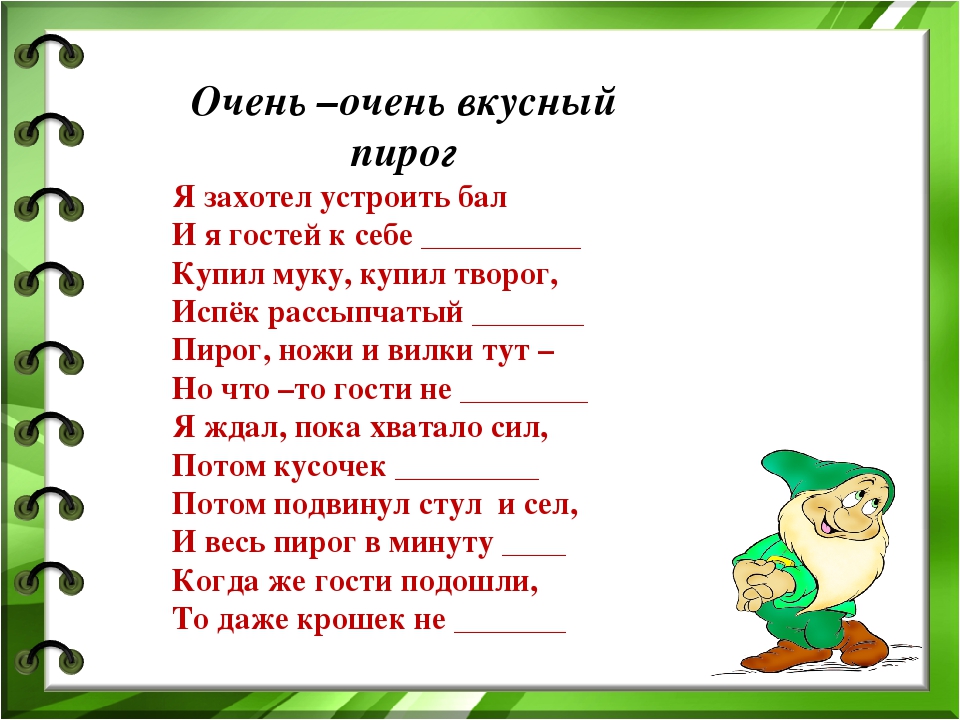 - Почему вы улыбались, когда слушали стихотворение? Чем вам оно понравилось?Задание: определите, какие чувства переживает герой.– Представим себе, что герою стыдно, что не хватило сил дождаться гостей, пирог оказался таким вкусным, что он и сам не заметил, как все съел, а когда пришли гости, не знает, куда деваться. 
– А  может быть, он так рассердился на гостей, что специально все съел и последние строчки произносит с удовлетворением.
–Стихотворение можно прочитать по-разному. В зависимости от выбора внутреннего состояния героя меняется интонация.Физкультминутка– Как живешь? Вот так!
– Как идешь? Вот так!
– Как бежишь? Вот так!
– Как летишь? Вот так!
– Как плывешь? Вот так!
– Как сидишь? Вот так!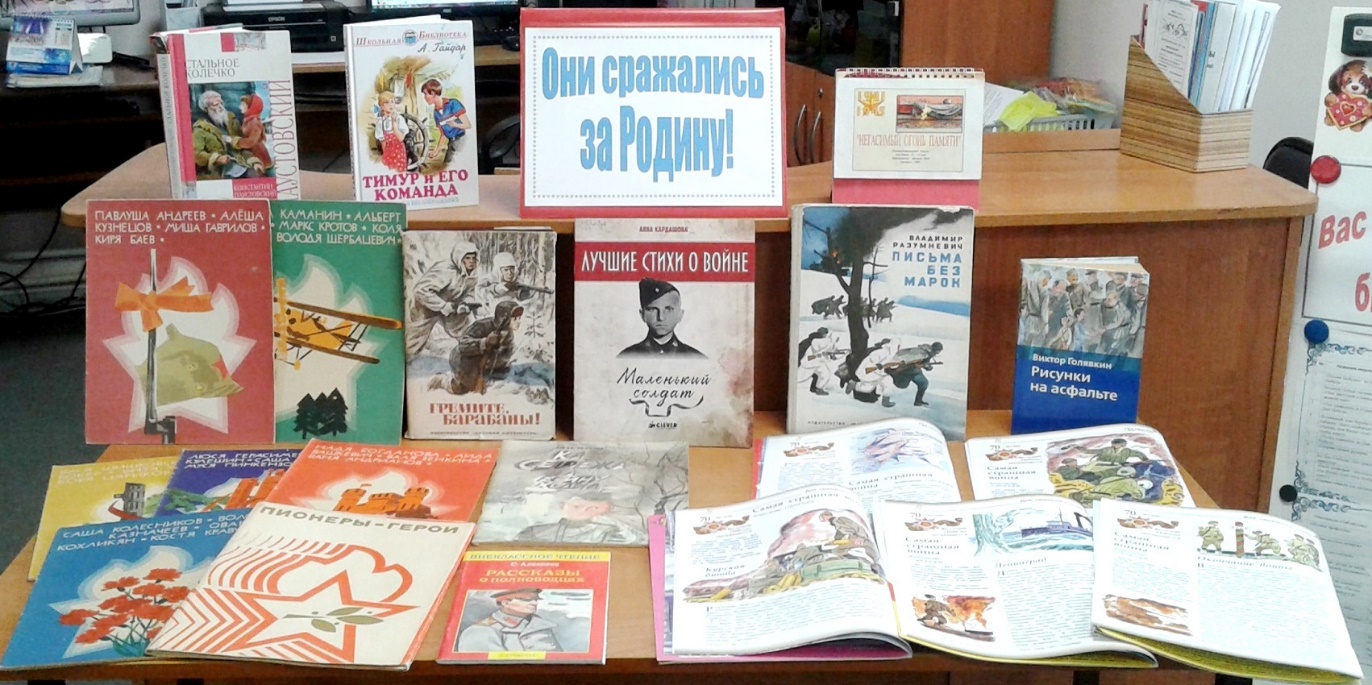 Прочтите ребенку рассказ о войне (на выбор)Воронкова Л. Девочка из города (История о девочке-сироте, оказавшейся в годы войны в чужом селе и нашедшей новую семью и дом.)Осеева В. А. Васёк Трубачёв и его товарищи (Произведение о судьбе мальчишки Васе Трубачёве и его друзьях, чье мирное детство оборвала война.)Симонов К. Сын артиллериста (Баллада о майоре Дееве и Лёньке, сыне его друга, основанная на реальных событиях.)Яковлев Ю. Девочки с Васильевского острова (Пронзительный рассказ о девочке Тане Савичевой, умершей вместе со всей своей семьей от голода в блокадном Ленинграде, написанный на основе её дневника.)Н. Гернет, Д. Хармс  ОЧЕНЬ-ОЧЕНЬ ВКУСНЫЙ ПИРОГhttps://youtu.be/EuBmJ_m3zzk